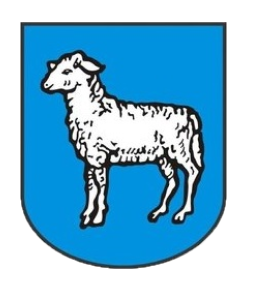 Deklaruję chęć przystąpienia i powołania do  Gminnej Rady Biznesu
w Mroczy………………………………………..………………………………………………………………………
 					     Nazwa podmiotuz siedzibą: ………………………………………………………………………………………………..reprezentowaną przez: ………………………………………………………………………………dane kontaktowe : …………………………………………………………………………………….
                                                 (adres, telefon, e-mail)             ……………………………………                		            .………………………………….    (miejscowość i data)                                                    (podpis i pieczęć)OBOWIĄZEK INFORMACYJNYNa podstawie art. 13 ust. 1 i 2 Rozporządzenia Parlamentu Europejskiego i Rady (UE) 2016/679 z 27 kwietnia 2016 r. w sprawie ochrony osób fizycznych w związku z przetwarzaniem danych osobowych i w sprawie swobodnego przepływu takich danych oraz uchylenia dyrektywy 95/46/WE (Dz.U.UE.L. z 2016r. Nr 119, s.1 ze zm.) - dalej: „RODO” informuję, że:Administratorem Państwa danych osobowych jest Burmistrz Miasta i Gminy Mrocza
 z siedzibą pod adresem 89-115 Mrocza, ul. Plac 1 Maja 20, nr tel. 52 386 74 10, adres e-mail: urzad@mrocza.plAdministrator wyznaczył Inspektora Ochrony Danych, z którym mogą się Państwo kontaktować we wszystkich sprawach dotyczących przetwarzania danych osobowych za pośrednictwem adresu e-mail: iod@umig.mrocza.pl lub pisemnie na adres Administratora.Państwa dane osobowe będą przetwarzane w celu związanym z przystąpieniem i powołaniem do Gminnej Rady Biznesu Gminy Mrocza. Podstawą prawną przetwarzania danych jest art. 6 ust. 1 lit. e) RODO, tj. wykonanie zadania realizowanego w interesie publicznym lub w ramach sprawowania władzy publicznej powierzonej Administratorowi. Przetwarzanie danych osobowych służy realizacji zadania w interesie publicznym tj. współpracy samorządu ze środowiskiem biznesowym na rzecz rozwoju i przedsiębiorczości Gminy Mrocza, w szczególności kształtowania polityki gospodarczej i społecznej Gminy.Państwa dane osobowe będą przetwarzane przez okres niezbędny do realizacji celu, o którym mowa w pkt. 3 z uwzględnieniem okresów przechowywania określonych w przepisach szczególnych, w tym przepisów archiwalnych tj. 25 lat.   Państwa dane osobowe będą przetwarzane w sposób zautomatyzowany, lecz nie będą podlegały zautomatyzowanemu podejmowaniu decyzji, w tym o profilowaniu.Państwa dane osobowych nie będą przekazywane poza Europejski Obszar Gospodarczy (obejmujący Unię Europejską, Norwegię, Liechtenstein i Islandię).W związku z przetwarzaniem Państwa danych osobowych, przysługują Państwu następujące prawa:prawo dostępu do swoich danych oraz otrzymania ich kopii;prawo do sprostowania (poprawiania) swoich danych osobowych;prawo do ograniczenia przetwarzania danych osobowych;prawo do wniesienia sprzeciwu wobec przetwarzania, o którym mowa w art. 21 RODO;prawo do usunięcia danych w przypadkach określonych w przepisach RODO;prawo wniesienia skargi do Prezesa Urzędu Ochrony Danych Osobowych (ul. Stawki 2, 00-193 Warszawa), w sytuacji, gdy uzna Pani/Pan, że przetwarzanie danych osobowych narusza przepisy ogólnego rozporządzenia o ochronie danych osobowych (RODO);Podanie danych osobowych jest dobrowolne, niemniej ich nieprzekazanie skutkować będzie brakiem możliwości realizacji celu, o którym mowa w pkt. 3.  Państwa dane osobowe mogą zostać przekazane podmiotom zewnętrznym na podstawie umowy powierzenia przetwarzania danych osobowych, tj. usługodawcom z zakresu doradztwa prawnego, a także podmiotom lub organom uprawnionym na podstawie przepisów prawa, w tym Starostwu Powiatowemu w Nakle nad Notecią, Sądowi Rejonowemu w Nakle nad Notecią.												…………………………..										  (podpis)DEKLARACJA